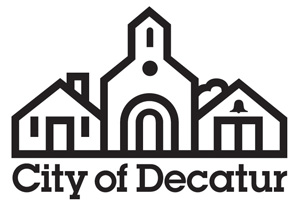 AGENDAPublic Facilities AuthorityCity HallCommission Meeting RoomCalled MeetingTuesday, December 10, 20198:00amCall to Order by Chair.Approval of Minutes.Approval of the minutes of the meeting of January 16, 2018.Public Comment on Agenda Action Items.The public is invited to comment on agenda action items.Agenda Action Items.Election of Officers.Election of Chairperson for 2020.Election of Vice Chairperson for 2020.Election of Secretary/Treasurer for 2020.Adjournment.Consistent with requirements of O.C.G.A. §50-14-1.(e)(1) the final agenda was posted on November 22, 2019.